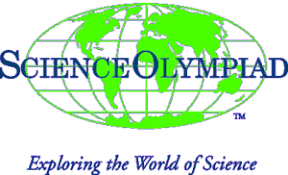 2019 Division C (High School) Events ListIf you haven’t done so already, visit the National Science Olympiad store and download the competitor manual for FREE!  This should be available after Labor Day.Anatomy & Physiology
Astronomy
Boomilever
Chem Lab
Circuit Lab
Codebusters
Designer Genes
Disease Detectives
Duct Tape Challenge *NC trial at some regionals & states
Dynamic Planet
Elastic Launch Gliders
Experimental Design *States only
Geologic Mapping
Fermi Questions
Forensics
Fossils
Herpetology
Mission Possible
Mousetrap Vehicle
Ping Pong Parachute *NC
Protein Modeling
Sounds of Music
Thermodynamics
Water Quality
Write It, Do It*NC = North Carolina Event ONLY, follow link for event rules. Counts in tournament scoring.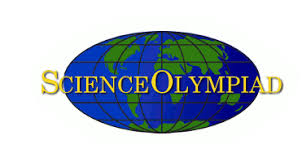 MIDDLE SCHOOL (DIVISION B)If you haven’t done so already, visit the National Science Olympiad store and download the competitor manual for FREE!  This should be available after Labor Day.For this season:Div B: We will NOT run Experimental Design at regionals, only at states, we will run Ping Pong Parachute at regionals and states.  We will run Duct Tape Challenge in lieu of Mystery Architecture.  We will run Amazing Mechatronics instead of Game On.Anatomy and Physiology
Amazing Mechatronics *NC
Battery Buggy
Boomilever
Circuit Lab
Crimebusters
Density
Disease Detectives
Duct Tape Challenge *NC
Dynamic Planet
Elastic Launch Glider
Experimental Design *state tournament only
Fossils
Heredity
Herpetology
Meteorology
Ping Pong Parachute *NC
Potions and Poisons
Road Scholar
Roller Coaster
Solar System
Thermodynamics
Water Quality
Write It, Do It